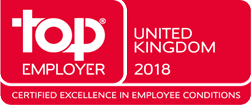  Job Specification – Wholesale Banking (WB) Research Intern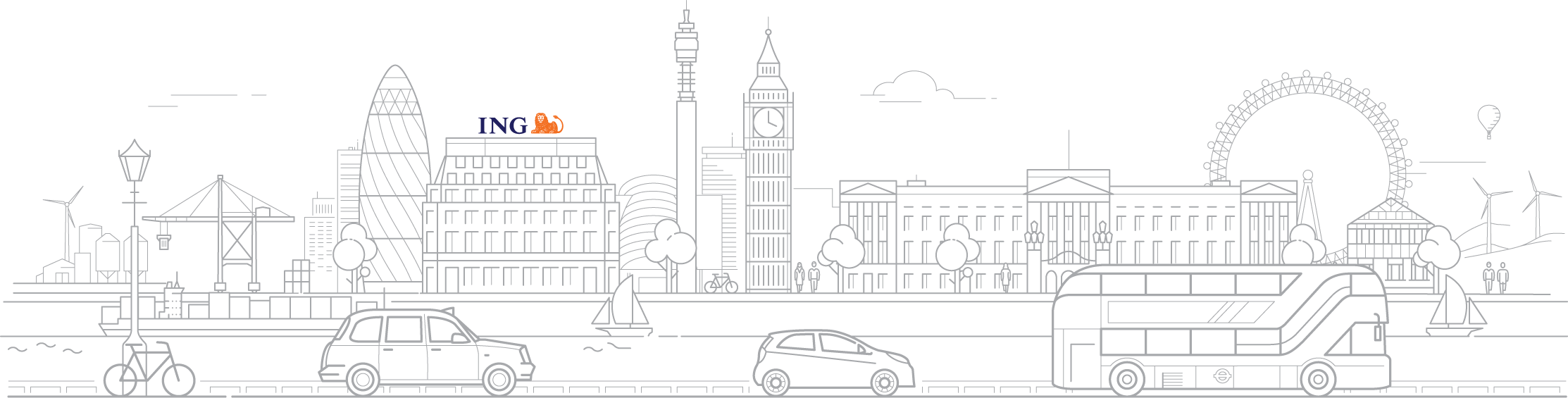 ING’s purpose is ‘Empowering people to stay a step ahead in life and in business’. Every ING colleague is given the opportunity to contribute to that vision. We champion self-reliance and foster a collaborative and innovative culture. The Orange Code is our global manifesto for how we stay true to our purpose and our tradition of reinvention and empowerment. It is made up of ING Values (we are honest; we are prudent; we are responsible) and ING Behaviours: (you take it on and make it happen; you help others to be successful; you are always a step ahead). For us, success will only be achieved if we act with Integrity.Some companies see diversity as a box to be ticked. We see it as fundamental to our success and we encourage a proper work/life balance.  At ING, you’ll only be judged on your performance in line with the Orange Code. And that’s a promise. Core Information Job Title:					WB Research InternBusiness/Function:				Wholesale BankingDepartment:					Wholesale Banking Research Line Manager:					Mark JungeCore Hours of Work: 				Full Time 9.00am – 5.30pmInternship Programme	9 month paid internship programme running from September 2018 to June 2019.Status:					TemporaryRequired start date:				September 2018Job Specification	Summary:9 months Internship in the Wholesale Banking Research department at ING Bank N.V., London Branch to provide research and knowledge support to ING's Wholesale Banking teams on a global basis. Main Duties and Responsibilities of Role:Gather information on target companiesCarry out market and industry researchCarry out company peer screening searchesProvide daily company and sector alertsCarry out comparable mergers & acquisition screening searchesPrepare public company information packsHelp to produce and maintain standard ING league tablesTrial new banking related products and systemsOther tasks as requiredSubmitting ideas and organising these charity events for the London office and taking them on and making them happen!Experience - gained during internshipThe candidate will gain excellent information retrieval and data handling skills, and be adept at using both online and hard-copy sources, as well as conducting telephone research where necessary.An in-depth knowledge of the Thomson Reuters suite of Investment Banking products – these products include Thomson ONE Banker, Eikon, SDC Platinum, VentureXpert and Datastream. A good working knowledge of Lexis Nexis, and the Dealogic suite of products (Loans, ECM, DCM and Bonds).Proficient in retrieving information from MarketResearch.com (Profound), BvD products, EMIS, Bloomberg, Companies House, Canadean, MergerMarket, and Business Monitor.The candidate will learn to be equally comfortable working on both project-based work as well as requests with tight deadlines, and become able to work autonomously with minimal guidance.The candidate will gain an understanding of investment banking deal processes, and the information needs that flow from them.The candidate will become familiar with the Microsoft Office suite of products. In particular, a good knowledge of the Excel financial tools will be mastered.Career PotentialThis role provides an excellent opportunity to gain an introduction to working within the Wholesale Banking Research department. The Research function provides advice and research assistance to all business units within the Global Wholesale Banking division and is therefore a learning opportunity and introduction to all functions within the bank. Candidate ProfileQualification/Education Essential: 	A recent graduate, or someone who is on a gap or sandwich year.Experience/KnowledgeEssential:  	No prior experience necessary – training to be providedDesirable: 	A person who has already developed an interest in the banking environment. Personal CompetenciesEssential: 	A self-starter.Professional and confident manner.		Good verbal and written communication skills.Good PC skills, including a working knowledge of Word, Adobe and Excel.Good interpersonal skills, tact and diplomacy.		Approachable and friendly.		Organised and detailed orientated.		A team player who has the ability to develop strong relationships with clients, candidates and colleagues.Someone who will also play a big part in the intern team and represent the WB Research team well.Click here to find out further information on this intern programme and how to apply